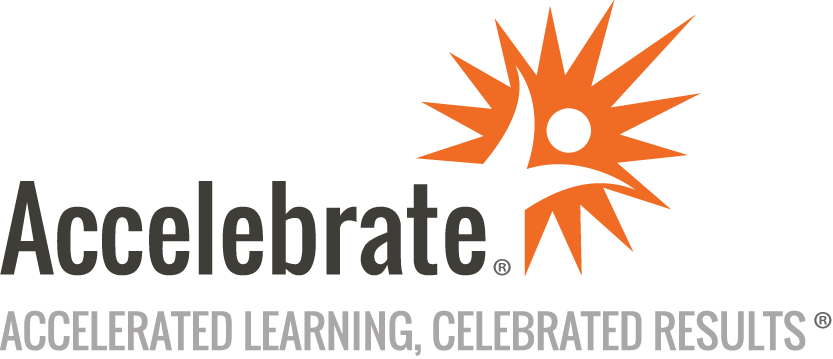 Microsoft Dynamics 365 for Field Service (MB-240)Course Number: MOC-MB-240
Duration: 3 daysOverviewThis Microsoft Dynamics 365 for Field Service training course (MB-240) teaches attendees how to configure, set up work order and delivery execution, and use Universal Resource Scheduling for Dynamics 365 for Field Service. This course prepares students for the MB-240 exam for which every attendee receives a voucher.PrerequisitesAll students should have a basic understanding of Dynamics 365 features, functionality, and navigation.MaterialsAll Microsoft Dynamics 365 training students receive Microsoft official courseware.For all Microsoft Official Courses taught in their entirety that have a corresponding certification exam, an exam voucher is included for each participant.Software Needed on Each Student PCAttendees will not need to install any software on their computer for this class. The class will be conducted in a remote environment that Accelebrate will provide; students will only need a local computer with a web browser and a stable Internet connection. Any recent version of Microsoft Edge, Mozilla Firefox, or Google Chrome will be fine.ObjectivesIdentify the key components involved in Field Service ImplementationsDefine the products and services that will be delivered to customersDetermine which pricing options to use in specific scenariosDetermine which resources are requiredOutlineIntroductionConfigure Field Service Configure Microsoft Dynamics 365 Field ServiceConfigure bookable resourcesSchedule crews, facilities, and resource poolsManage work orders Work order management, agreements, inventory, and purchasingManage incident typesInspectionsSchedule and dispatch work orders Manage scheduling optionsCustomize the schedule boardDeploy Resource Scheduling Optimization (RSO)Field Service Mobile App Get started with the Field Service mobile appCustomize and configure the mobile appIntegrate Remote AssistManage inventory and purchasing Configure Field Service work ordersImplement assets and connected devices Customer assetsCreate work orders from IoT dataMicrosoft Power Platform and Field Service Create custom appsGather feedback with Customer VoiceConclusion